ФГБОУ ВО Ярославская государственная сельскохозяйственная академияГПОАУ ЯО Ростовский колледж   отраслевых технологийОБЛАСТНАЯ ОЛИМПИАДАПО ТЕХНИЧЕСКОЙ МЕХАНИКЕ 2020    Для выполнения олимпиадной работы отводится 3 часа (180 мин).  Работа состоит из   2-х частей, включающих 14 заданий.     Часть I содержит 10 заданий, оцениваемых по 1 баллу за каждый правильный ответ.  Записать ответ с указанием единицы измерения в соответствующую номеру задания ячейку таблицы.  Ответы записывать в Международной системе единиц (СИ), если нет других указаний.   Часть 2 содержит 4 задания, на которые следует дать развернутое решение с поясняющими рисунками. Ответы записывать в Международной системе единиц (СИ).Внимательно прочитайте каждое задание.  Отвечайте только после того, как вы поняли вопрос и проанализировали все варианты ответа.Выполняйте задания в том порядке в каком они даны. Если какое-то задание вызывает у вас затруднение, пропустите его.  К пропущенным заданиям можно вернуться, если у вас останется время.    За выполнение различных по сложности заданий начисляются баллы. Баллы, полученные за выполненные задания, суммируются. Постарайтесь выполнить как можно больше заданий и набрать наибольшее количество баллов.                           ЖЕЛАЕМ    УСПЕХА!  ЧАСТЬ 1ЧАСТЬ 2№Кол.бал.              Задание                   Схема11Определите сумму проекций системы  сил на ось ОХ                      у          8н                               600          7н        о      600             х                                6н21Чему равны опорные реакции RА и RВбалки, загруженной равномерно распределенной нагрузкой?    q= 10 кн/м                                                       q А                                                   В                     3 м31Чему равна максимальная поперечная сила Qmax ?                 q= 10 кн/мСмотри схему задания 241Чему равен максимальный изгибающий момент Ми ?              q= 8 кн/мСмотри схему задания 251 Диск В приводит во вращение диск А. Линейная скорость вращения V = 2м/с.Чему равна угловая скорость вращения диска А , радиусом  10 см?61По заданному уравнению движения точки  Х = 4 t2 – 6t + 10 (м) определите скорость в момент времени t = 2с 71Определите продольную силу N в сечении 1-1 , если  F1 = 40 кн       F 2 = 26 кн                      1    F1                                F2                               181Шкив передает от источника энергии на вал мощность N = 600 Вт. Вал вращается с частотой W = 12 р/с.Чему равен внешний момент , приложенный к валу ?                            N91На схеме показано опирание железобетонной балки на кирпичные стены. Определите вид опор:А) С-шарнирно-подвижная, В-шарнирно-неподвижнаяБ) С-шарнирно-неподвижная, В – шарнирно-подвижнаяВ) С –жесткое защемление, В-шарнирно-подвижная                С              F              B      ----------                          --------101Определите сумму моментов сил, образующих пару, относительно точки О.F1 = F2  =15 н                          F1                             2м                      1.5 м      О      F2№Кол.баллов                        ЗаданиеСхема15Определите усилия в стержнях АВ и АС кронштейна если F= 20 кн ,α= 600.Определите усилия  двумя способами.   С         α                         А    В                          F24Найдите положение центра тяжести заданной плоской фигуры, в которой имеется отверстие диаметром 4см. Ответ запишите в см, с точностью до сотых. ЦТ покажите на схеме.Y                                        10 см                    2см           9см     2см                                                                                      Х               19см33Проверьте прочность деревянного бруса сечением вхh = 20х 30 см , ослабленного двумя отверстиями для болтов диаметром d = 2см. Растягивающая сила F= 260 кн., [ʛ ]  = 7МПаF                                       F    в         в413Для двухопорной прокатной двутавровой балки постройте эпюры поперечных сил Q, изгибающих моментов Мu , определите   требуемую площадь поперечного сечения из условия прочности, примите двутавр по сортаменту.F = 10 Кн ,  q = 10 Кн/м  ,   М = 5 Кн*м,   α = 300[ ʛ ] = 120 МПа       q                  F      М                            α         2м    1м          3м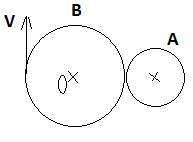 